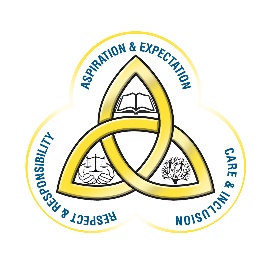 School CalendarMonday 2nd September 2019:                                                                      STUDENTS: Period 1-5Monday 30th September 2019:                         		           	        STAFF DAY Friday 25th October 2019:                                                                           ALL STUDENTS PRESENT 8.50AM-11.45AM.  YEAR     12 AND 14 STUDENTS REMAIN FOR PARENTAL CONSULTATION PMMonday 28th October – Friday 1st November 2019:      	    	         MID TERM HOLIDAYMonday 4th November 2019:					         STAFF DAY Monday 23rd December 2019 – Friday 3rd January 2020:   	         CHRISTMAS HOLIDAYFriday 17th January 2020:                                                                                          PARENTAL CONSULTATION FOR YEARS 8 & 9                                                                                                                                                          ONLY THESE STUDENTS SHOULD ATTEND WITH THEIR PARENTS/CARERSThursday 13th February 2020:                                                                              PARENTAL CONSULTATION FOR YEARS 11 & 13       							                 ONLY THESE STUDENTS SHOULD ATTEND WITH THEIR PARENTS/CARERSFriday 14th February - Friday 21st February 2020:    	                        MID TERM HOLIDAYMonday 24th February 2020:                                                                         STAFF DAY Friday 13th March 2020:                                                                                        ALL STUDENTS PRESENT 8.50AM-11.45AM.  YEAR 10 STUDENTS REMAIN FOR PARENTAL CONSULTATION PM Monday 16th March - Tuesday 17th March 2020:                                      HOLIDAY                                                              Friday 10th April - Friday 17th April 2020:	                                      EASTER HOLIDAYFriday 8th May 2020:                                                                                     HOLIDAYMonday 25th May 2020:                                                               	         STAFF DAY Tuesday 30th June 2020:					         LAST DAY Parent Teacher Consultations on the following dates:Years 12 & 14: 	Friday 25th October 2019 from 12.30pm -3pmYears 8 & 9: 	Friday 17th January 2020 from 9am-11.45am and 12.30pm-3.00pmYears 11 & 13: 	Thursday 13th February 2020 from 9am - 11.45am and 12.30pm-3.00pmYear 10: 		Friday 13th March 2020 from 12.30pm-3pm*Please note students are not required to attend school on staff days